AMBASSADE DE LA REPUBLIQUE DU BURUNDI EN TURQUIE                                                                                                                           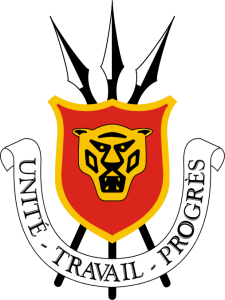 BURUNDİ CUMUHURİYETİ TÜRKİYE BÜYÜKELÇİLİĞİ       Réf:   204.02.30/ RE/                      / 2015            TRAVEL DOCUMENTIssued by the Embassy of the Republic of Burundi in Ankara to:Name		:	 Passport Number		:	Date and Place of Birth		:Father		:Mather		:Address in Turkey		:Eyes coulor		:Height		:Weight		:Profession		:This Travel Document is valid for three months from ………………. to ……………….Signature of the Bearer						Ankara, /……… /……. /……........................................